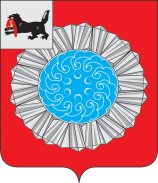 АДМИНИСТРАЦИЯ  МУНИЦИПАЛЬНОГО ОБРАЗОВАНИЯСЛЮДЯНСКИЙ РАЙОНПОСТАНОВЛЕНИЕг. СлюдянкаОт 01 декабря 2017  № 669В соответствии с пунктом 1 части 4 статьи 19 Федерального закона от 05 апреля 2013 года N 44-ФЗ "О контрактной системе в сфере закупок товаров, работ, услуг для обеспечения государственных и муниципальных нужд", постановлением Правительства Российской Федерации от 18 мая 2015 года N 476 "Об утверждении общих требований к порядку разработки и принятия правовых актов о нормировании в сфере закупок, содержанию указанных актов и обеспечению их исполнения", руководствуясь статьями 47, 66 Устава муниципального образования Слюдянский район (новая редакция), зарегистрированного постановлением Губернатора Иркутской области от 30 июня 2005 года № 303-пПОСТАНОВЛЯЮ:1. Утвердить требования к порядку разработки и принятия правовых актов о нормировании в сфере закупок товаров, работ, услуг для обеспечения муниципальных нужд муниципального образования Слюдянский район, содержанию указанных актов и обеспечению их исполнения, согласно приложению к настоящему постановлению.2.Признать утратившим силу постановление администрации муниципального образования Слюдянский район от 27.06.2016 года № 226 «Об утверждении требований к порядку разработки и принятия правовых актов о нормировании в сфере закупок товаров, работ, услуг для обеспечения муниципальных нужд муниципального образования Слюдянский район, содержанию указанных актов и обеспечению их исполнения».3. Настоящее постановление опубликовать в приложении к газете "Славное море" и разместить на официальном сайте администрации муниципального образования Слюдянский район www.sludyanka.ru в разделе «Муниципальные правовые акты».4.Контроль за исполнением настоящего постановления возложить на вице-мэра, первого заместителя мэра муниципального образования Слюдянский район Ю.Н. Азорина.Мэр муниципального образованияСлюдянский район                                                                                             А.Г. ШульцПриложениек постановлению администрациимуниципального образования Слюдянский район от 01.12.2017  № 669ТРЕБОВАНИЯК ПОРЯДКУ РАЗРАБОТКИ И ПРИНЯТИЯ ПРАВОВЫХ АКТОВ ОНОРМИРОВАНИИ В СФЕРЕ ЗАКУПОК ДЛЯ ОБЕСПЕЧЕНИЯ МУНИЦИПАЛЬНЫХНУЖД МУНИЦИПАЛЬНОГО ОБРАЗОВАНИЯ СЛЮДЯНСКИЙ РАЙОН, СОДЕРЖАНИЮ УКАЗАННЫХ АКТОВ И ОБЕСПЕЧЕНИЮ ИХИСПОЛНЕНИЯ1. Настоящий документ определяет требования к порядку разработки и принятия, содержанию, обеспечению исполнения (далее - Порядок) следующих правовых актов о нормировании в сфере закупок товаров, работ, услуг для обеспечения муниципальных нужд муниципального образования Слюдянский район:а) местной администрации (далее – Администрация), утверждающей:- правила определения требований к закупаемым муниципальными органами и подведомственным им муниципальными казенными учреждениями, муниципальными бюджетными учреждениями и муниципальными унитарными предприятиями муниципального образования Слюдянский район отдельным видам товаров, работ, услуг (в том числе предельные цены товаров, работ, услуг) (далее – требования к отдельным видам товаров, работ, услуг);- правила определения нормативных затрат на обеспечение функций муниципальных органов и подведомственных им муниципальным казенным учреждениям (далее – нормативные затраты).б) муниципальных органов, утверждающих:- нормативные затраты на обеспечение функций муниципальных органов и подведомственных им муниципальных казенных учреждений;- требования к отдельным видам товаров, работ, услуг (в том числе предельные цены товаров, работ, услуг), закупаемым муниципальными органами и подведомственным им муниципальным казенным, муниципальным бюджетным учреждениям и муниципальными унитарными предприятиями.Основные понятия, используемые в настоящем Порядке:- местная администрация – администрация муниципального образования Слюдянский район;- муниципальные органы - администрация муниципального образования Слюдянский район, Контрольно-счетная палата муниципального образования Слюдянский район, Дума муниципального образования Слюдянский район;- казенные учреждения – администрация муниципального образования Слюдянский район, муниципальное казенное учреждение «Комитет финансов муниципального образования Слюдянский район»; муниципальное казенное учреждение «Комитет по социальной политике и культуре муниципального образования Слюдянский район»; муниципальное казенное учреждение «Комитет по управлению муниципальным имуществом и земельным отношениям муниципального образования Слюдянский район»; муниципальное казенное учреждение «Межотраслевая централизованная бухгалтерия муниципального образования Слюдянский район».2. Правовые акты, указанные в подпункте «а» и «б» пункта 1 настоящего Порядка разрабатываются в форме проектов муниципальных нормативных правовых актов.3. Правовые акты, указанные в подпункте «а» пункта 1 настоящего Порядка разрабатываются и утверждаются  администрацией муниципального образования Слюдянский район.4. Правовые акты, указанные в подпункте «б» пункта 1 настоящего Порядка разрабатываются и утверждаются муниципальными органами.5.Муниципальные органы в случае, если они не являются одновременно субъектами бюджетного планирования, согласовывают проекты правовых актов, указанных в пункте «б» пункта 1 настоящего Порядка, с субъектами бюджетного планирования, в ведении которых они находятся.6.Проекты правовых актов, указанных в абзаце втором подпункта «а» и абзаце третьем подпункта «б» пункта 1 настоящего Порядка, подлежат обязательному предварительному обсуждению на заседании Общественного совета по рассмотрению вопросов нормирования в сфере закупок при администрации муниципального образования Слюдянский район (далее – Общественный совет).7. Для проведения обсуждения в целях общественного контроля проекты правовых актов, указанных в пункте 1 настоящего Порядка, в соответствии с общими требованиями к порядку разработки и принятия правовых актов о нормировании в сфере закупок, содержанию указанных актов и обеспечению их исполнения, утвержденных постановлением Правительства Российской Федерации от 18 мая 2015 года N 476 (далее - общие требования), местная администрация и муниципальные органы соответственно размещают проекты указанных правовых актов и пояснительные записки к ним в установленном порядке в единой информационной системе в сфере закупок.8. Срок проведения обсуждения в целях общественного контроля устанавливается администрацией муниципального образования Слюдянский район и не может быть менее 7 (семи) календарных дней со дня размещения проектов муниципальных правовых актов, указанных в пункте 1 настоящего Порядка, в единой информационной системе в сфере закупок.9. Местная администрация и муниципальные органы рассматривают предложения общественных объединений, юридических и физических лиц, поступившие в электронной или письменной форме в срок, установленный с учетом пункта 8 настоящего Порядка в соответствии с законодательством Российской Федерации о порядке рассмотрения обращений граждан и не позднее 3 (трех) рабочих дней со дня рассмотрения предложений размещают эти предложения и ответы на них в единой информационной системе в сфере закупок.10. По результатам обсуждения в целях общественного контроля местная администрация и муниципальные органы при необходимости в течение 3 (трех) рабочих дней принимают решения о внесении изменений в проекты муниципальных правовых актов, указанных в пункте 1 настоящего Порядка, с учетом предложений общественных объединений, юридических и физических лиц и о рассмотрении указанных в абзаце втором подпункта "а" пункта 1 и абзаце третьем подпункта «б» пункта 1 настоящего Порядка проектов муниципальных правовых актов на заседании Общественного совета.  Местная администрация и муниципальные органы направляют проекты правовых актов, указанных в абзаце втором подпункта «а» пункта 1 и в абзаце третьем подпункта «б» пункта 1 настоящих требований соответственно, в Общественный совет в течение 3 рабочих дней со дня принятия решения, предусмотренного настоящим пунктом.11.Правовые акты муниципальных органов о нормировании в сфере закупок, предусмотренные подпунктом «б» пункта 1 настоящего Порядка, по решению руководителя муниципального органа обсуждаются на заседаниях Общественного совета по рассмотрению вопросов нормирования в сфере закупок при администрации муниципального образования Слюдянский район, в случае отсутствия общественного совета при данном муниципальном органе. 12. По результатам рассмотрения проектов муниципальных правовых актов, указанных в абзаце втором подпункта "а"   пункта 1 и абзаце третьем подпункта «б» пункта 1 настоящего Порядка, Общественный совет принимает одно из следующих решений:а) о необходимости доработки проекта муниципального правового акта;б) о возможности принятия муниципального правового акта.Решение, принятое Общественным советом, оформляется протоколом, подписываемым всеми его членами, который не позднее 3 (трех) рабочих дней со дня принятия соответствующего решения размещается администрацией муниципального образования Слюдянский район и муниципальными органами в установленном порядке в единой информационной системе в сфере закупок.13. Муниципальные органы до 01 августа текущего финансового года принимают правовые акты, указанные в абзаце втором подпункта «б» пункта 1 настоящего Порядка. При обосновании объекта и (или) объектов закупки учитываются изменения, внесенные в муниципальные правовые акты, указанные в абзаце втором подпункта «б» пункта 1 настоящего Порядка, до представления субъектами бюджетного планирования распределения бюджетных ассигнований в порядке, установленным финансовым органом14. Правовые акты, предусмотренные подпунктом "б" пункта 1 настоящего Порядка, пересматриваются муниципальными органами не реже одного раза в год. Пересмотр указанных муниципальных правовых актов осуществляется на заседаниях Общественного совета, которым принимается одно из следующих решений:а) о необходимости внесения изменений в муниципальный правовой акт в порядке, установленном для его принятия;б) об отсутствии необходимости внесения изменений в муниципальный правовой акт.15. В случае принятия решения, указанного в подпункте "а" пункта 12 настоящих Требований, местная администрация и муниципальные органы утверждают правовые акты, указанные в абзаце втором подпункта "а" и абзаце третьем подпункта «б» пункта 1 настоящего Порядка соответственно, после их доработки в соответствии с решениями, принятыми Общественным советом.16. Муниципальные органы в течение 7 (семи) рабочих дней со дня принятия правовых актов, указанных в подпункте «б» пункта 1 настоящего Порядка, размещают эти правовые акты в установленном порядке в единой информационной системе в сфере закупок.17. Внесение изменений в утвержденные муниципальные правовые акты, указанные в подпункте "б" пункта 1 настоящих Требований, осуществляется в порядке, установленном для их принятия.18. Постановление местной администрации, утверждающее правила определения требований к отдельным видам товаров, работ, услуг должно определять:а) порядок определения значения характеристик (свойств) отдельных видов товаров, работ, услуг (в том числе предельных цен товаров, работ, услуг), включенных в утвержденный Правительством Российской Федерации  перечень отдельных видов товаров, работ, услуг;б) порядок отбора отдельных видов товаров, работ, услуг (в том числе предельных цен товаров, работ, услуг) закупаемых самими муниципальными органами, а также подведомственными им муниципальными казенными учреждениями, муниципальными бюджетными учреждениями и муниципальными унитарными предприятиями (далее - ведомственный перечень);в) форму ведомственного перечня.19. Постановление местной администрации, утверждающее правила определения нормативных затрат должно определять:а) порядок расчета нормативных затрат, в том числе формулы расчета;б) обязанность муниципальных органов определить порядок расчета нормативных затрат, для которых порядок расчета не определен местной администрацией;в) требование об определении муниципальными органами нормативов количества и (или) цены товаров, работ, услуг (в том числе предельные цены товаров, работ, услуг), в том числе сгруппированных по должностям работников и (или) категориям должностей работников. 20. Правовые акты муниципальных органов, утверждающие требования к отдельным видам товаров, работ, услуг, в том числе закупаемым самим муниципальным органом и подведомственными указанным органам муниципальными казенными, муниципальными бюджетными учреждениями и муниципальными унитарными предприятиями должны содержать следующие сведения:а) наименование заказчиков (подразделений заказчиков), в отношении которых устанавливаются требования к отдельным видам товаров, работ, услуг (в том числе предельные цены товаров, работ, услуг);б) перечень отдельных видов товаров, работ, услуг с указанием характеристик (свойств) и их значений.21. Муниципальные органы разрабатывают и утверждают индивидуальные, установленные для каждого работника и (или) коллективные, установленные для нескольких работников, нормативы количества и (или) цены товаров, работ, услуг по структурным подразделениям указанных органов.22. Правовые акты муниципальных органов, утверждающие нормативные затраты должны определять:а) порядок расчета нормативных затрат, для которых правилами определения нормативных затрат не установлен порядок расчета;б) нормативы количества и (или) цены товаров, работ, услуг, в том числе сгруппированные по должностям работников и (или) категории должностей работников.23. Правовые акты, указанные в подпункте "б" пункта 1 настоящего Порядка могут устанавливать требования к отдельным видам товаров, работ, услуг закупаемым одним или несколькими заказчиками, и (или) нормативные затраты на обеспечение функций муниципальных органов и (или) подведомственных им муниципальных казенных учреждений муниципального образования Слюдянский район.24. Требования к отдельным видам товаров, работ, услуг и нормативные затраты применяются для обоснования объекта и (или) объектов закупки соответствующего заказчика.25. В соответствии с законодательными и иными нормативными правовыми актами, регулирующими осуществление контроля и мониторинга в сфере закупок, муниципального финансового контроля, в ходе контроля и мониторинга в сфере закупок осуществляется проверка исполнения заказчиками положений правовых актов муниципальных органов, утверждающих требования к закупаемым ими и подведомственными указанным муниципальным органам муниципальными казенными учреждениями, муниципальными бюджетными учреждениями и муниципальными унитарными предприятиями отдельным видам товаров, работ, услуг (в том числе предельные цены товаров, работ, услуг) и (или) нормативные затраты на обеспечение функций муниципальных органов и подведомственных им муниципальных казенных учреждений.Вице-мэр, первый заместительмэра муниципального образования                                                               Ю.Н. АзоринСлюдянский районОб утверждении требований  к порядку разработки и принятия правовых актов о нормировании в сфере закупок товаров, работ, услуг для обеспечения муниципальных нужд муниципального образования Слюдянский район, содержанию указанных актов и обеспечению их исполнения